Mercedes-Benz L-series 2-е поколение 1964 г. Автомобили популярной серии L производились в бразильском отделении с 1964 г. В 1982 г. подверглись рестайлингу. Они получили новое оформление передней части с вертикальными прямоугольными фарами. В 1984 г. представлен седельный тягач LS1932 полной массой 45т, оснащенный дизелем OM-355/6 LA. В 1988 г. появился еще более мощный седельный тягач LS1934 с тем же двигателем, но форсированным до 340 л.с.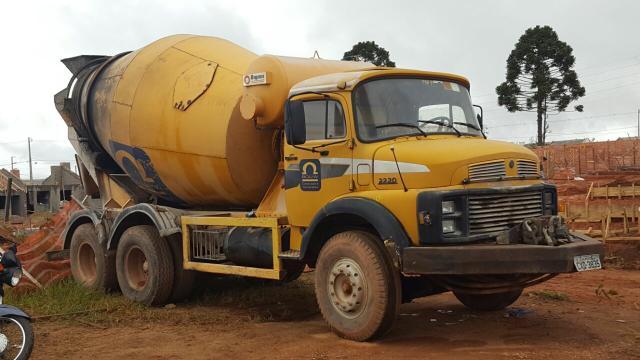 